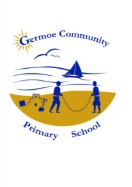 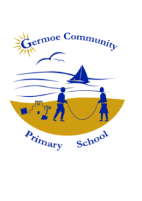                                   Germoe Community Primary School   Newsletter for Week Commencing 10th October 2016
OTHER INFORMATION/ADVANCE NOTICESReminder - Please could all reception and year 6 children return the booklets with regards to the nurse coming into school on Monday 10th October. Thank-you. 
Breakfast Club - Please could parents and carers take the time to answer the attached questionnaire about potentially reintroducing breakfast club full time as we need establish the level of need in order to provide the correct staffing sustainably. Thank you for your time and continued support. Music lessons – Any children wishing to do Drum or Guitar lessons please contact the office for more information.  There are concessions available for Income Support/Free School Meals/Disability.
School Dinners - All children in Reception, year 1 and year 2 are entitled to universal free school meals.  School dinners are £2.20 per day for those children in other year groups. 
Germoe Church Art/Craft Exhibition- To be held at Germoe Church Hall Friday/Saturday 21st and 22nd October 10.30am-4.30pm and Sunday 23rd October 11am-4.30pm. Refreshments, raffles and sales of exhibits. 
We have received an email from Humphry Davy School praising our Year 6’s on their excellent behaviour at their open day! Well done and Thank-you! 
Parent/Governor Meetings 9.00amFri 4th November - GermoeFri 6th January - BoskenwynFri 24th February - GermoeFri 21st April - BoskenwynFri 5th May - GermoeCross Country - Dates & Venues for Races 2016 / 17:
Tuesday 20th September - Mullion Secondary @ 4pm – Y3-Y6
Tuesday 4th October - St. Michaels School @ 4pm – Y3-Y6
Tuesday 1st November - FUN RUN - Helston Community College @ 4pm Reception – Y6
Tuesday 22nd November - Porthleven School @ 4pm – Y3-Y6
Tuesday 17th January - Mullion Secondary @ 4pm – Y3-Y6
Tuesday 7th February - FUN RUN Helston Community College @ 4pm  Reception – Y6 and Crosscountry Final @ Pool @ 4pm – Y4-Y6
Tuesday 14th March - Mullion Secondary @ 4pm – Y3-Y6 – Fun run and results*STARS OF THE WEEK*PORTHCURNO CLASS – Sophia, For enthusiasm and listening beautifully.KYNANCE CLASS – Cerin, For challenging herself in her learning.GODREVY CLASS – Molly, For having a positive attitude towards her maths work.Diary DatesOctoberMonday 10th                        School Nurse Reception and YR6 (Weighed and Measured) @ 11amFri/Sat/Sun 21st/22nd/23rd        Germoe Church Art/Craft Exhibition. daTEAFTER SCHOOL CLUBS at germoeMon             Arts and Crafts – Miss Burns / Football Mr Conway KS2Tues     Cross Country – Ms Care, Mrs Jones & Mrs LarcombeWed Dodgeball – Mr Conway KS1Thurs         Gardening – Mrs Jones KS1Fri Construction Club – Miss Prescott 